                            Colegio Carlos Miranda Miranda 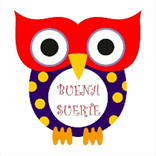 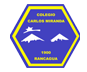                            Corporalidad y movimiento /Gabriel Parra Espinoza                            Profesor de Educación Física GUÍA DE APOYO N ° 12Horario de actividades para trabajar durante la semana  LUNES             MARTES                MIÉRCOLES          JUEVES               VIERNES Nombre del Estudiante:Objetivos de Aprendizaje:OA: (9) Utilizar categorías de ubicación espacial y temporal, tales como: adelante/atrás/al lado/entre, día/noche, hoy/ mañana, antes/durante/después, en situaciones cotidianas y lúdicas.							OA: (9) Utilizar categorías de ubicación espacial y temporal, tales como: adelante/atrás/al lado/entre, día/noche, hoy/ mañana, antes/durante/después, en situaciones cotidianas y lúdicas.							OA: (9) Utilizar categorías de ubicación espacial y temporal, tales como: adelante/atrás/al lado/entre, día/noche, hoy/ mañana, antes/durante/después, en situaciones cotidianas y lúdicas.							Cont. ConceptualesResolver desafíos prácticos de control de estabilidad.Resolver desafíos prácticos de control de estabilidad.Resolver desafíos prácticos de control de estabilidad.Curso:Pre - kínder - kínderFechaMiércoles 15 de julio del 2020Instrucciones Generales:Estimados estudiantes y apoderados:    A continuación, se darán las instrucciones para desarrollar la actividad de la asignatura de Educación Física. Es importante considerar un lugar seguro y libre de caídas.  Materiales: - 5 pelotas de tenis (puede reemplazarlas o crear sus propias pelotas con calcetines o de papel).-1 Recipiente (puede ser una caja con bordes de cartón o reemplazarlo por algo de similares características)- 1 Polera, trapo o polerón para introducir dentro del recipiente y así la pelota no rebotará al entrar al recipiente. Instrucciones: Nos Ubicamos a una distancia de 4 a 5 mts del recipiente En primera instancia lanzaremos estáticos de pie desde esa distancia. Debemos encestar en el recipiente al menos 3 veces sin límite de intentos. Luego debemos avanzar al recipiente con una pelota en nuestra mano y saltando a pie junto. Al momento de acercarnos no debemos quedar a una distancia mayor a un metro del recipiente al lanzar. Nos devolvemos caminando para ir a buscar otra pelota e intentar lanzar nuevamente. Ahora debemos avanzar saltando con el pie derecho (quien nos esté ayudando nos guiará a descifrar cual es nuestro pie derecho) y lanzamos.Nos devolvemos caminando al punto de inicio.Luego nos acercaremos saltando con un pie que es el izquierdo (quien nos esté ayudando nos guiará a descifrar cual es nuestro pie izquierdo) y lanzamos. La actividad concluirá cuando nos devolvamos caminado rápidamente hacia el punto de inicio. Recuerda que si no estas presenten en la clase online de los miércoles a las 15:30 hrs. Debes pedirle a un adulto que te grabe realizando el juego y enviarlo vía   al celular de la tía Carla Ibarra o al del Tío Gabriel.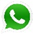 Estimados estudiantes y apoderados:    A continuación, se darán las instrucciones para desarrollar la actividad de la asignatura de Educación Física. Es importante considerar un lugar seguro y libre de caídas.  Materiales: - 5 pelotas de tenis (puede reemplazarlas o crear sus propias pelotas con calcetines o de papel).-1 Recipiente (puede ser una caja con bordes de cartón o reemplazarlo por algo de similares características)- 1 Polera, trapo o polerón para introducir dentro del recipiente y así la pelota no rebotará al entrar al recipiente. Instrucciones: Nos Ubicamos a una distancia de 4 a 5 mts del recipiente En primera instancia lanzaremos estáticos de pie desde esa distancia. Debemos encestar en el recipiente al menos 3 veces sin límite de intentos. Luego debemos avanzar al recipiente con una pelota en nuestra mano y saltando a pie junto. Al momento de acercarnos no debemos quedar a una distancia mayor a un metro del recipiente al lanzar. Nos devolvemos caminando para ir a buscar otra pelota e intentar lanzar nuevamente. Ahora debemos avanzar saltando con el pie derecho (quien nos esté ayudando nos guiará a descifrar cual es nuestro pie derecho) y lanzamos.Nos devolvemos caminando al punto de inicio.Luego nos acercaremos saltando con un pie que es el izquierdo (quien nos esté ayudando nos guiará a descifrar cual es nuestro pie izquierdo) y lanzamos. La actividad concluirá cuando nos devolvamos caminado rápidamente hacia el punto de inicio. Recuerda que si no estas presenten en la clase online de los miércoles a las 15:30 hrs. Debes pedirle a un adulto que te grabe realizando el juego y enviarlo vía   al celular de la tía Carla Ibarra o al del Tío Gabriel.Estimados estudiantes y apoderados:    A continuación, se darán las instrucciones para desarrollar la actividad de la asignatura de Educación Física. Es importante considerar un lugar seguro y libre de caídas.  Materiales: - 5 pelotas de tenis (puede reemplazarlas o crear sus propias pelotas con calcetines o de papel).-1 Recipiente (puede ser una caja con bordes de cartón o reemplazarlo por algo de similares características)- 1 Polera, trapo o polerón para introducir dentro del recipiente y así la pelota no rebotará al entrar al recipiente. Instrucciones: Nos Ubicamos a una distancia de 4 a 5 mts del recipiente En primera instancia lanzaremos estáticos de pie desde esa distancia. Debemos encestar en el recipiente al menos 3 veces sin límite de intentos. Luego debemos avanzar al recipiente con una pelota en nuestra mano y saltando a pie junto. Al momento de acercarnos no debemos quedar a una distancia mayor a un metro del recipiente al lanzar. Nos devolvemos caminando para ir a buscar otra pelota e intentar lanzar nuevamente. Ahora debemos avanzar saltando con el pie derecho (quien nos esté ayudando nos guiará a descifrar cual es nuestro pie derecho) y lanzamos.Nos devolvemos caminando al punto de inicio.Luego nos acercaremos saltando con un pie que es el izquierdo (quien nos esté ayudando nos guiará a descifrar cual es nuestro pie izquierdo) y lanzamos. La actividad concluirá cuando nos devolvamos caminado rápidamente hacia el punto de inicio. Recuerda que si no estas presenten en la clase online de los miércoles a las 15:30 hrs. Debes pedirle a un adulto que te grabe realizando el juego y enviarlo vía   al celular de la tía Carla Ibarra o al del Tío Gabriel.